Yearly Learning Challenge Overview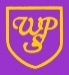 Nursery                                                                                                                                                                                                 2020 / 2021Yearly Learning Challenge OverviewNursery                                                                                                                                                                                                 2020 / 2021Yearly Learning Challenge OverviewNursery                                                                                                                                                                                                 2020 / 2021Yearly Learning Challenge OverviewNursery                                                                                                                                                                                                 2020 / 2021Yearly Learning Challenge OverviewNursery                                                                                                                                                                                                 2020 / 2021Yearly Learning Challenge OverviewNursery                                                                                                                                                                                                 2020 / 2021Yearly Learning Challenge OverviewNursery                                                                                                                                                                                                 2020 / 2021Yearly Learning Challenge OverviewNursery                                                                                                                                                                                                 2020 / 2021Yearly Learning Challenge OverviewNursery                                                                                                                                                                                                 2020 / 2021Yearly Learning Challenge OverviewNursery                                                                                                                                                                                                 2020 / 2021AUTUMN TERMAUTUMN TERMSPRING TERMSPRING TERMSPRING TERMSUMMER TERMSUMMER TERMSUMMER TERMSUMMER TERMPrime Learning ChallengeWho Am I?What happens when I’m asleep at night?Who lives in a house like this?Who lives in a house like this?Are all bears scary?Can you grow chips?Can you grow chips?What do tigers like to eat?What do tigers like to eat?PSEDSeparating from parent/carer, settling inExpressing feelingsTalking to others whilst playingAwareness of how own actions affect othersAwareness of how own actions affect othersInitiating play, keeping play going, playing in a groupInitiating play, keeping play going, playing in a groupTaking turns, sharing resourcesTaking turns, sharing resourcesBuilding confidence in new social situationsCommunication and Language‘Wellcomm’ programme – developing expressive & receptive language, listening & responding to others 1-1 & in groups, following instructions, understanding & answering simple questions, speaking in short, simple sentences, using talk to connect ideas‘Wellcomm’ programme – developing expressive & receptive language, listening & responding to others 1-1 & in groups, following instructions, understanding & answering simple questions, speaking in short, simple sentences, using talk to connect ideas‘Wellcomm’ programme – developing expressive & receptive language, listening & responding to others 1-1 & in groups, following instructions, understanding & answering simple questions, speaking in short, simple sentences, using talk to connect ideas‘Wellcomm’ programme – developing expressive & receptive language, listening & responding to others 1-1 & in groups, following instructions, understanding & answering simple questions, speaking in short, simple sentences, using talk to connect ideas‘Wellcomm’ programme – developing expressive & receptive language, listening & responding to others 1-1 & in groups, following instructions, understanding & answering simple questions, speaking in short, simple sentences, using talk to connect ideas‘Wellcomm’ programme – developing expressive & receptive language, listening & responding to others 1-1 & in groups, following instructions, understanding & answering simple questions, speaking in short, simple sentences, using talk to connect ideas‘Wellcomm’ programme – developing expressive & receptive language, listening & responding to others 1-1 & in groups, following instructions, understanding & answering simple questions, speaking in short, simple sentences, using talk to connect ideas‘Wellcomm’ programme – developing expressive & receptive language, listening & responding to others 1-1 & in groups, following instructions, understanding & answering simple questions, speaking in short, simple sentences, using talk to connect ideas‘Wellcomm’ programme – developing expressive & receptive language, listening & responding to others 1-1 & in groups, following instructions, understanding & answering simple questions, speaking in short, simple sentences, using talk to connect ideasPhysical DevelopmentMotor skills: Dough Disco, pouring from jugs, turning pages of books, using mark making tools, running & squatting games, trikes & balance bikesSelf-care: Toilet & hand washing routineMotor skills: Using cutlery, Dough Disco, climbing frame & steps, kicking & catching balls.Self-care: Ongoing hygiene routines, putting on own coatMotor skills: Pencil grip, using scissors, negotiating spaceSelf-care : Ongoing hygiene routines, putting on and hanging up coatMotor skills: Pencil grip, using scissors, negotiating spaceSelf-care : Ongoing hygiene routines, putting on and hanging up coatMotor skills: drawing lines & circles, cutting lines & circles, hammer & nails, balancingSelf-care : Ongoing hygiene & dressing routines, using tools safelyMotor skills: drawing lines & circles, cutting lines & circles, hammer & nails, balancingSelf-care : Ongoing hygiene & dressing routines, using tools safelyMotor skills: Letter formation, saws & screwdrivers, ball skills Self-care: Tasting healthy foodsMotor skills: Letter formation, saws & screwdrivers, ball skills Self-care: Tasting healthy foodsUsing a range of small tools, adjust speed & direction, obstacle coursesSelf-care: Staying safe, managing risksLiteracy: ReadingLetters & Sounds ph. 1 (Aspect 1, 2 & 3)Nursery rhymes(Rhyme Challenge)Letters & Sounds ph. 1 (Aspect 1, 2, & 3) Listening to stories, attention & recallL & S ph. 1 (Aspect 5 - Introduce RWI)The 3 Little PigsThe 3 Billy Goats Gruff-repeated refrainsL & S ph. 1 (Aspect 5 - Introduce RWI)The 3 Little PigsThe 3 Billy Goats Gruff-repeated refrainsL & S ph. 1 (Aspect 4 & 5 - Continue RWI)Story settings, events & charactersL & S ph. 1 (Aspect 4 & 5 - Continue RWI)Story settings, events & charactersL & S ph. 1 (Aspect 5 & 6 –‘Fred Talk’)Story : Oliver’s VegetablesPrint carrying meaning, familiar words & signsL & S ph. 1 (Aspect 5 & 6 –‘Fred Talk’)Story : Oliver’s VegetablesPrint carrying meaning, familiar words & signsL & S ph. 1 (Aspect 6 & 7)Story : Rosie’s WalkInformation books : Big Cat, Little CatsAuthor focus / Text Rod CampbellDear ZooMartin WaddellOwl BabiesTraditional TaleGoldilocks & the 3 BearsTraditional TaleGoldilocks & the 3 BearsMichael RosenWe’re Going on a Bear HuntSue HendraSupertatoSue HendraSupertatoJudith KerrThe Tiger Who Came to TeaJudith KerrThe Tiger Who Came to TeaLiteracy: WritingExploration of different mark making tools & equipment Squiggle While You Wiggle, take your pencil for a walkGive meaning to marks RWI pattersGive meaning to marks RWI pattersStory maps, RWI letter formationName writing, ongoing RWI letter formationName writing, ongoing RWI letter formationWriting signs & labelsWriting signs & labelsMathematics:Reciting numbers to 5Matching & sortingReciting numbers to 5Matching, sorting & comparingReciting numbers to 10PatternReciting numbers to 10PatternLanguage of shapeReciting numbers to 10PatternLanguage of shapeWorking with numbers to 5, language of measureWorking with numbers to 5, language of measureWorking with numbers to 10, positional languageWorking with numbers to 10, positional languageUnderstanding the World: ScienceDifferences & similarities in appearances.  How humans change over time.Animal names & characteristicsAutumn weather, seasonal changes, nocturnal animalsExploring & describing materialsWinter weather, seasonal changesExploring & describing materialsWinter weather, seasonal changesWeather linked to ‘We’re Going on a Bear Hunt’Characteristics of bearsPlanting seeds, growth of plants & naming partsFarm animals & their babiesPlanting seeds, growth of plants & naming partsFarm animals & their babiesCompare wild & farm animalsRaw & cooked vegetablesCompare wild & farm animalsRaw & cooked vegetablesUnderstanding the World: HistoryHow I’ve changed over time.Start photo album of significant eventsOngoing knowledge, chronology historical enquiry, interpretation skillsOngoing knowledge, chronology historical enquiry, interpretation skillsOngoing knowledge, chronology historical enquiry, interpretation skillsOngoing knowledge, chronology historical enquiry, interpretation skillsOngoing knowledge, chronology historical enquiry, interpretation skillsOngoing knowledge, chronology historical enquiry, interpretation skillsOngoing knowledge, chronology historical enquiry, interpretation skillsUnderstanding the World: GeographyGetting to know NurseryAutumn walk, observational drawing of Autumn treesDescribing features of a house & schoolNursery environmentDescribing features of a house & schoolNursery environmentSpring walk2D mapsFarm visit2D maps & 3D models of farmFarm visit2D maps & 3D models of farmSummer walkMatching photos to places around wider schoolSummer walkMatching photos to places around wider schoolUnderstanding the World: TechnologyMark making on IWBLight boxLight box (loose parts)CD playerDigital button recordersCD playerDigital button recordersBeebotsRemote controlled toysMetal detector & walkie talkiesMetal detector & walkie talkiesUse internet to find out informationComplete simple programUse internet to find out informationComplete simple programUnderstanding the World: REI am specialAdvent & ChristmasChinese New YearChinese New YearOngoing birthdays & special eventsEid-al-FitrEid-al-FitrOngoing birthdays & special eventsOngoing birthdays & special eventsExpressive Arts:Art & DesignDrawing: Colours and marksCollage:Loose parts: Christmas treesChristmas cardsPainting:Colour mixing, painting toolsPainting:Colour mixing, painting toolsSculpture:Salt dough heartsKandinsky: Squares with Concentric CirclesPrint:Fruit & vegetable printingPrint:Fruit & vegetable printingTextiles:Collage tigerRousseau: Tiger in a Tropical Storm (Surprised!)Textiles:Collage tigerRousseau: Tiger in a Tropical Storm (Surprised!)Expressive Arts:Design TechnologyBuilding with blocksTape dispenserMake a sandwichHole punchersChinese lanternsChinese lanternsWoodwork bench -Hammer & nailsWoodwork bench -Saws & screwdriversWoodwork bench -Saws & screwdriversUse woodwork skills to create objectsUse woodwork skills to create objectsExpressive Arts:MusicJoin in with singingExploring soundsPulse, dancing & ring games, Christmas songsPitch, scalePitch, scaleDynamics, copying rhythmsExplore how sounds can be changedExplore how sounds can be changedMake up own rhythms & songsMake up own rhythms & songsWSFLONGOING:Coping with Life: Understand right & wrong actionsUnderstanding Rights & Responsibilities: Say if something is fair or unfairONGOING:Coping with Life: Understand right & wrong actionsUnderstanding Rights & Responsibilities: Say if something is fair or unfairONGOING:Coping with Life: Understand right & wrong actionsUnderstanding Rights & Responsibilities: Say if something is fair or unfairONGOING:Coping with Life: Understand right & wrong actionsUnderstanding Rights & Responsibilities: Say if something is fair or unfairONGOING:Coping with Life: Understand right & wrong actionsUnderstanding Rights & Responsibilities: Say if something is fair or unfairONGOING:Coping with Life: Understand right & wrong actionsUnderstanding Rights & Responsibilities: Say if something is fair or unfairONGOING:Coping with Life: Understand right & wrong actionsUnderstanding Rights & Responsibilities: Say if something is fair or unfairONGOING:Coping with Life: Understand right & wrong actionsUnderstanding Rights & Responsibilities: Say if something is fair or unfairONGOING:Coping with Life: Understand right & wrong actionsUnderstanding Rights & Responsibilities: Say if something is fair or unfairWSFLEffective decision making:Say what you think is good or bad.Coping with Life:Recognise safe peopleDeveloping a healthy lifestyle:Recognise foods that are healthyDeveloping a healthy lifestyle:Recognise foods that are healthyCoping with Life:Recognise safe search enginesCoping with Life:Recognise safe search enginesBLP MuscleCollaborationCollaborationImitationImitationImitationCollaborationQuestioningQuestioningQuestioningCollaborationImitationQuestioningCollaborationImitation